SEC Form 4 FORM 4FORM 4UNITED STATES SECURITIES AND EXCHANGE COMMISSION
Washington, D.C. 20549

STATEMENT OF CHANGES IN BENEFICIAL OWNERSHIP

Filed pursuant to Section 16(a) of the Securities Exchange Act of 1934
or Section 30(h) of the Investment Company Act of 1940 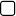 Check this box if no longer subject to Section 16. Form 4 or Form 5 obligations may continue. See Instruction 1(b).UNITED STATES SECURITIES AND EXCHANGE COMMISSION
Washington, D.C. 20549

STATEMENT OF CHANGES IN BENEFICIAL OWNERSHIP

Filed pursuant to Section 16(a) of the Securities Exchange Act of 1934
or Section 30(h) of the Investment Company Act of 1940 1. Name and Address of Reporting Person*(Street) 2. Issuer Name and Ticker or Trading Symbol 
NELNET INC [ NNI ] 5. Relationship of Reporting Person(s) to Issuer 
(Check all applicable) 1. Name and Address of Reporting Person*(Street) 3. Date of Earliest Transaction (Month/Day/Year)
06/21/2019 5. Relationship of Reporting Person(s) to Issuer 
(Check all applicable) 1. Name and Address of Reporting Person*(Street) 4. If Amendment, Date of Original Filed (Month/Day/Year)6. Individual or Joint/Group Filing (Check Applicable Line) Table I - Non-Derivative Securities Acquired, Disposed of, or Beneficially OwnedTable I - Non-Derivative Securities Acquired, Disposed of, or Beneficially OwnedTable I - Non-Derivative Securities Acquired, Disposed of, or Beneficially OwnedTable I - Non-Derivative Securities Acquired, Disposed of, or Beneficially OwnedTable I - Non-Derivative Securities Acquired, Disposed of, or Beneficially OwnedTable I - Non-Derivative Securities Acquired, Disposed of, or Beneficially OwnedTable I - Non-Derivative Securities Acquired, Disposed of, or Beneficially OwnedTable I - Non-Derivative Securities Acquired, Disposed of, or Beneficially OwnedTable I - Non-Derivative Securities Acquired, Disposed of, or Beneficially OwnedTable I - Non-Derivative Securities Acquired, Disposed of, or Beneficially OwnedTable I - Non-Derivative Securities Acquired, Disposed of, or Beneficially Owned1. Title of Security (Instr. 3) 2. Transaction Date (Month/Day/Year)2A. Deemed Execution Date, if any (Month/Day/Year)3. Transaction Code (Instr. 8) 3. Transaction Code (Instr. 8) 4. Securities Acquired (A) or Disposed Of (D) (Instr. 3, 4 and 5) 4. Securities Acquired (A) or Disposed Of (D) (Instr. 3, 4 and 5) 4. Securities Acquired (A) or Disposed Of (D) (Instr. 3, 4 and 5) 5. Amount of Securities Beneficially Owned Following Reported Transaction(s) (Instr. 3 and 4) 6. Ownership Form: Direct (D) or Indirect (I) (Instr. 4) 7. Nature of Indirect Beneficial Ownership (Instr. 4) 1. Title of Security (Instr. 3) 2. Transaction Date (Month/Day/Year)2A. Deemed Execution Date, if any (Month/Day/Year)CodeVAmount(A) or (D)Price5. Amount of Securities Beneficially Owned Following Reported Transaction(s) (Instr. 3 and 4) 6. Ownership Form: Direct (D) or Indirect (I) (Instr. 4) 7. Nature of Indirect Beneficial Ownership (Instr. 4) Class A Common Stock06/21/2019A2,892(1) A$49.29 23,199DClass A Common Stock3,102IBy SpouseTable II - Derivative Securities Acquired, Disposed of, or Beneficially Owned
(e.g., puts, calls, warrants, options, convertible securities) Table II - Derivative Securities Acquired, Disposed of, or Beneficially Owned
(e.g., puts, calls, warrants, options, convertible securities) Table II - Derivative Securities Acquired, Disposed of, or Beneficially Owned
(e.g., puts, calls, warrants, options, convertible securities) Table II - Derivative Securities Acquired, Disposed of, or Beneficially Owned
(e.g., puts, calls, warrants, options, convertible securities) Table II - Derivative Securities Acquired, Disposed of, or Beneficially Owned
(e.g., puts, calls, warrants, options, convertible securities) Table II - Derivative Securities Acquired, Disposed of, or Beneficially Owned
(e.g., puts, calls, warrants, options, convertible securities) Table II - Derivative Securities Acquired, Disposed of, or Beneficially Owned
(e.g., puts, calls, warrants, options, convertible securities) Table II - Derivative Securities Acquired, Disposed of, or Beneficially Owned
(e.g., puts, calls, warrants, options, convertible securities) Table II - Derivative Securities Acquired, Disposed of, or Beneficially Owned
(e.g., puts, calls, warrants, options, convertible securities) Table II - Derivative Securities Acquired, Disposed of, or Beneficially Owned
(e.g., puts, calls, warrants, options, convertible securities) Table II - Derivative Securities Acquired, Disposed of, or Beneficially Owned
(e.g., puts, calls, warrants, options, convertible securities) Table II - Derivative Securities Acquired, Disposed of, or Beneficially Owned
(e.g., puts, calls, warrants, options, convertible securities) Table II - Derivative Securities Acquired, Disposed of, or Beneficially Owned
(e.g., puts, calls, warrants, options, convertible securities) Table II - Derivative Securities Acquired, Disposed of, or Beneficially Owned
(e.g., puts, calls, warrants, options, convertible securities) Table II - Derivative Securities Acquired, Disposed of, or Beneficially Owned
(e.g., puts, calls, warrants, options, convertible securities) Table II - Derivative Securities Acquired, Disposed of, or Beneficially Owned
(e.g., puts, calls, warrants, options, convertible securities) 1. Title of Derivative Security (Instr. 3) 2. Conversion or Exercise Price of Derivative Security 3. Transaction Date (Month/Day/Year)3A. Deemed Execution Date, if any (Month/Day/Year)4. Transaction Code (Instr. 8) 4. Transaction Code (Instr. 8) 5. Number of Derivative Securities Acquired (A) or Disposed of (D) (Instr. 3, 4 and 5) 5. Number of Derivative Securities Acquired (A) or Disposed of (D) (Instr. 3, 4 and 5) 6. Date Exercisable and Expiration Date (Month/Day/Year)6. Date Exercisable and Expiration Date (Month/Day/Year)7. Title and Amount of Securities Underlying Derivative Security (Instr. 3 and 4) 7. Title and Amount of Securities Underlying Derivative Security (Instr. 3 and 4) 8. Price of Derivative Security (Instr. 5) 9. Number of derivative Securities Beneficially Owned Following Reported Transaction(s) (Instr. 4) 10. Ownership Form: Direct (D) or Indirect (I) (Instr. 4) 11. Nature of Indirect Beneficial Ownership (Instr. 4) 1. Title of Derivative Security (Instr. 3) 2. Conversion or Exercise Price of Derivative Security 3. Transaction Date (Month/Day/Year)3A. Deemed Execution Date, if any (Month/Day/Year)CodeV(A)(D)Date ExercisableExpiration DateTitleAmount or Number of Shares8. Price of Derivative Security (Instr. 5) 9. Number of derivative Securities Beneficially Owned Following Reported Transaction(s) (Instr. 4) 10. Ownership Form: Direct (D) or Indirect (I) (Instr. 4) 11. Nature of Indirect Beneficial Ownership (Instr. 4) Phantom Stock(2)(3) (3) Class A Common Stock40,82240,822(4) DExplanation of Responses:1. The shares were granted pursuant to the issuer's Directors Stock Compensation Plan.2. 1-for-1.3. The shares of phantom stock were previously granted pursuant to the issuer's Directors Stock Compensation Plan. They will become payable in shares of Class A Common Stock at the time of termination of the reporting person's service as a member of the issuer's Board of Directors. The shares will be payable in a lump sum at the time of termination of the reporting person's service as a member of the issuer's Board, or in up to five annual installments, commencing at the time of termination of the reporting person's service on the issuer's Board, as elected by the reporting person.4. Includes a total of 510 shares acquired since June 26, 2018 pursuant to the dividend reinvestment feature of the issuer's Directors Stock Compensation Plan./s/ Audra Hoffschneider, Attorney-in-Fact for Thomas E. Henning06/25/2019** Signature of Reporting PersonDateReminder: Report on a separate line for each class of securities beneficially owned directly or indirectly.Reminder: Report on a separate line for each class of securities beneficially owned directly or indirectly.Reminder: Report on a separate line for each class of securities beneficially owned directly or indirectly.* If the form is filed by more than one reporting person, see Instruction 4 (b)(v).* If the form is filed by more than one reporting person, see Instruction 4 (b)(v).* If the form is filed by more than one reporting person, see Instruction 4 (b)(v).** Intentional misstatements or omissions of facts constitute Federal Criminal Violations See 18 U.S.C. 1001 and 15 U.S.C. 78ff(a).** Intentional misstatements or omissions of facts constitute Federal Criminal Violations See 18 U.S.C. 1001 and 15 U.S.C. 78ff(a).** Intentional misstatements or omissions of facts constitute Federal Criminal Violations See 18 U.S.C. 1001 and 15 U.S.C. 78ff(a).Note: File three copies of this Form, one of which must be manually signed. If space is insufficient, see Instruction 6 for procedure.Note: File three copies of this Form, one of which must be manually signed. If space is insufficient, see Instruction 6 for procedure.Note: File three copies of this Form, one of which must be manually signed. If space is insufficient, see Instruction 6 for procedure.Persons who respond to the collection of information contained in this form are not required to respond unless the form displays a currently valid OMB Number.Persons who respond to the collection of information contained in this form are not required to respond unless the form displays a currently valid OMB Number.Persons who respond to the collection of information contained in this form are not required to respond unless the form displays a currently valid OMB Number.